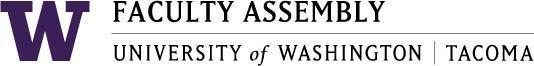 Academic Policy & Curriculum Committee October 11, 2023, SCI 209 12:40-2:00 pm IN-PERSON MEETING SCIENCE 209Agenda Recording Permission/Land AcknowledgementWelcome and IntroductionsUniversity Committee on General Education – Ann Huppert & Jason JohnsonApproval of Minutes​ from September 20, 2023 - ​Found in APCC Canvas –10.11.2023 ModuleAnnouncements:Student Representative Updates – 	Tri-Campus Curriculum Updates – 	Other updates – Policy Issues & Other BusinessStudent Representative for APCC needed!!Academic PlanningProgram Change Proposals (5) - See Audit Logs for Requested UpdatesPsychology (Major) Spanish Language and Cultures (Minor)Mechanical Engineering (Major)Electrical Engineering (Major)Computer Engineering (Major)New Course Proposals (0)Course Change Proposals (3) - See Audit Logs for Requested UpdatesTCES 101: Introduction to Engineering ITCES 102: Introduction to Engineering IITCES 103: Introduction to Engineering IIIGraduation Petition (Sent via separate email to voting members of the Committee)No Student Petitions to view at this meetingLate Proposals (to be reviewed if time permits, 0)No Late Proposals to view during this meeting